ОРГАНИЗАТОРЫ – МИНИСТЕРСТВО КУЛЬТУРЫ МОСКОВСКОЙ ОБЛАСТИНАУЧНО-МЕТОДИЧЕСКИЙ ЦЕНТР ГОСУДАРСТВЕННОГО АВТОНОМНОГО ОБРАЗОВАТЕЛЬНОГО УЧРЕЖДЕНИЯ СРЕДНЕГО ПРОФЕССИОНАЛЬНОГО ОБРАЗОВАНИЯ МОСКОВСКОЙ ОБЛАСТИ «МОСКОВСКИЙ ОБЛАСТНОЙ КОЛЛЕДЖ ИСКУССТВ»ГОСУДАРСТВЕННОЕ АВТОНОМНОЕ ОБРАЗОВАТЕЛЬНОЕ УЧРЕЖДЕНИЕ СРЕДНЕГО ПРОФЕССИОНАЛЬНОГО ОБРАЗОВАНИЯ МОСКОВСКОЙ ОБЛАСТИ «МОСКОВСКИЙ ОБЛАСТНОЙ МУЗЫКАЛЬНЫЙ КОЛЛЕДЖ ИМЕНИ 
С.С.  ПРОКОФЬЕВА»УПРАВЛЕНИЕ КУЛЬТУРЫ АДМИНИСТРАЦИИ ПУШКИНСКОГО МУНИЦИПАЛЬНОГО РАЙОНАУПРАВЛЕНИЕ ОБРАЗОВАНИЯ АДМИНИСТРАЦИИ ПУШКИНСКОГО МУНИЦИПАЛЬНОГО РАЙОНАМУНИЦИПАЛЬНАЯ БЮДЖЕТНАЯ ОБРАЗОВАТЕЛЬНАЯ ОРГАНИЗАЦИЯ ДОПОЛНИТЕЛЬНОГО ОБРАЗОВАНИЯ «ПУШКИНСКАЯ ДЕТСКАЯ МУЗЫКАЛЬНАЯ ШКОЛА №1»МУНИЦИПАЛЬНАЯ БЮДЖЕТНАЯ ОБРАЗОВАТЕЛЬНАЯ ОРГАНИЗАЦИЯ ДОПОЛНИТЕЛЬНОГО ОБРАЗОВАНИЯ «ПУШКИНСКАЯ ДЕТСКАЯ ХУДОЖЕСТВЕННАЯ ШКОЛА»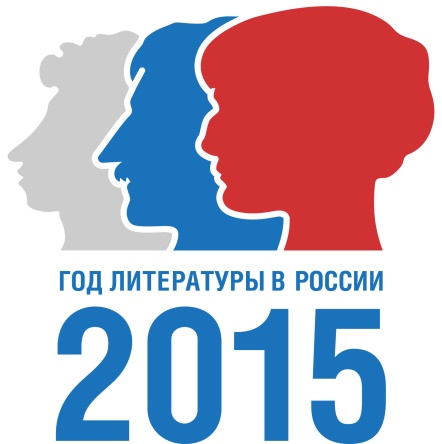 Году литературы в Российской Федерации посвящаетсяРЕГИОНАЛЬНАЯ МЕЖВЕДОМСТВЕННАЯ НАУЧНО-ПРАКТИЧЕСКАЯ КОНФЕРЕНЦИЯ И МЕТОДИЧЕСКИЙ СОВЕТ ПО ХУДОЖЕСТВЕННОМУ ОБРАЗОВАНИЮ МОСКОВСКОЙ ОБЛАСТИ03 марта 2015 годаДом культуры «Пушкино»(Московская область, г. Пушкино, ул. Некрасова, дом 3)Начало мероприятия в 12.00 часовРегистрация участников, выставка художественных работ учащихся МБОО ДО «Пушкинская детская художественная школа» по теме«Иллюстрируем прочитанное», книжная выставка Пушкинской межпоселенческой библиотеки, презентация книг Е.Н. Егоровой,работа Комплекса информационно-библиотечного обслуживания с 11.00 часовПРОГРАММА КОНФЕРЕНЦИИМероприятие открывает выступление женского хора ГАОУ СПО МО «МОМК им. С.С. Прокофьева» (художественный руководитель – ОПРИЩ Татьяна Евгеньевна, Заслуженный работник культуры МО, концертмейстер ЛАРИОНОВА Ирина Игоревна)П. Чайковский, слова А. Толстого «Благословляю вас, леса»Д. Бортнянский Концерт № 3 «Господи, силою Твоею», часть IА. Ленский сл. Р. Горская «Родина»ДОКЛАДЫ:ведущий-модератор – руководитель научно-методического центра ГАОУ СПО МО «МОКИ», кандидат искусствоведения, заслуженный работник культуры РФ 
КУЛИБАБА Сергей Иванович1. «Литературное Пушкино» – учитель литературы МБОУ СОШ №6 г. Пушкино ИВАНЦОВА Ирина Владимировна«Что год грядущий нам готовит?» – учитель литературы МБОУ Братовщинская СОШ СОКОЛОВА Наталья Валентиновна3. «О поэзии и литературе» – писатель, член Союза писателей РФ ЧУВИН Борис Тихонович4. «Презентация Московского областного конкурса музыкальной критики и журналистики в области искусства имени Бориса Асафьева» – заместитель директора по учебной работе ГАОУ СПО МО «МОМК 
им. С.С. Прокофьева» ПАВЛОВА Мария Викторовна5. Доклад – директор ГАУК МО «Московская областная государственная научная библиотека имени Н.К. Крупской» ЗАМЫШЛЯЙЧЕНКО Елена Романовна6. «Цикл Ю. Нагибина "Вечные спутники": вопросы изучения, сохранения и интерпретации историко-культурного наследия» – ведущий специалист-литературовед, кандидат филологических наук, преподаватель ГБОУ СПО Московский областной колледж искусств и технологий НАЗАРОВА Альбина Евгеньевна7. «Маяковский – камертон современного языка» – Протоиерей Андрей ДУДОРЕВ, Настоятель Храма Святого Великомученика и целителя Пантелеимона 
г. Пушкино8. Доклад – заместитель руководителя литературного объединения «Угреша», член редколлегии литературных альманахов «Угрешская лира», член Попечительского совета и редактор-составитель изданий Архива Русской Эмиграции (Брюссель) ЕГОРОВА Елена Николаевна9. «Проекты Московской областной государственной детской библиотеки на 2015 год. Грани сотрудничества в год литературы» – руководитель отдела проектной деятельности ГБУК МО Московская областная государственная детская библиотека МАКСИМОВА Людмила НиколаевнаПОВЕСТКАзаседания Методического совета по художественному образованию Московской областипредседатель Методического совета – заместитель директора по научно-методической работе ГАОУ СПО МО «МОМК им. С.С. Прокофьева» НЕМЦОВ Сергей ВладимировичОбзор нормативно-правовых документов;Подготовка конкурентно-способного ученика в открытом образовательном пространстве, с учетом возможностей образовательного комплекса, развитие системы методического руководства по специальным направлениям;О социокультурной роли дополнительного образования детей и взрослых и проведении информационно-просветительской кампании к вовлечению в занятия дополнительным образованием;О разработке и внедрении адаптированных дополнительных общеобразовательных программ, способствующих социально-психологической реабилитации детей с ограниченными возможностями здоровья, детей-инвалидов с учетом их особых образовательных потребностей;О разработке и внедрении механизмов эффективного контракта с педагогическими работниками и руководителями образовательных организаций сферы культуры и искусства;Разное.ПРОГРАММА ТВОРЧЕСКОЙ ЧАСТИ КОНФЕРЕНЦИИ«Слово в зеркале музыки»ведущий – ведущий методист МБУК РДК «Строитель», заслуженный работник культуры МО 
ХВАТАЛИНА Валентина Юрьевна1. «Иллюстрируем прочитанное» – директор МБОО ДО «Пушкинская детская художественная школа» МАЛЮТИНА Ирина Вячеславовна2. «Сказочные образы в освоении первоначального музыкального материала» – преподаватель МБОО ДО «Пушкинская детская музыкальная школа №1» МИТЯГИНА Эмилия Германовна3. «Не спугните музыку. Мысли вслух» (эссе) – преподаватель МБОО ДО «Пушкинская детская музыкальная школа №1» ЕРМАКОВА Ирина Дмитриевна4. «Мир поэзии в русской музыке» – преподаватель МБОО ДО «Пушкинская детская музыкальная школа №1» ЗАХАРОВА Альбина ВладимировнаМузыкальные иллюстрации: КУЗНЕЦОВА Екатерина – учащаяся 8 класса МБОО ДО «Пушкинская детская музыкальная школа №1»КУЗЬМИНА Наталья Михайловна – заместитель начальника отдела по социальной политике Управления культуры администрации Пушкинского муниципального района5. «Лермонтов и музыка» – председатель Пушкинского методического объединения детских школ искусств, заместитель директора по учебно-воспитательной работе МБОО ДО «Пушкинская детская музыкальная школа №1», заслуженный работник культуры МО СЛЁЗКИНА Нина Сергеевна Музыкальные иллюстрации: КАЛАПУЦ Анастасия – студентка I курса ГАОУ СПО МО «МОМК им. С. С. Прокофьева», концертмейстер ПАШИНА Ольга Сергеевна6. «Песенный цикл на стихи М. Ю. Лермонтова» – исполняет автор – выпускник МБОО ДО «Пушкинская детская музыкальная школа №1», студент ФГБОУ СПО «Академический музыкальный колледж при Московской государственной консерватории имени П.И. Чайковского», лауреат премии Губернатора Московской области в номинации «Молодые одаренные авторы» Даниил МАЛЮКОВ, солистка – Ольга АЛЕКСЕЕВА (сопрано), лауреат Международных конкурсов, солистка центра оперного пения Галины Вишневской.7. «Творческая лаборатория композитора» – заместитель директора по учебно-воспитательной работе МБОО ДО «Пушкинская детская музыкальная школа №1» ЖИХАР Анна Олеговна, солист – Лауреат Всероссийских и Международных конкурсов, председатель ПЦК «Пение академическое» ГАОУ СПО МО «МОМК 
им. С.С. Прокофьева» ХАМПЕРОВ Богдан Сергеевич8. «Некоторые принципы оперной драматургии 
П.И.  Чайковского на примере оперы "Евгений Онегин"» – преподаватель МБОО ДО «Пушкинская детская музыкальная школа №1» МИЛЕХИНА Татьяна Ивановна9. «Работа над словом и художественным образом при разучивании хоровых произведений» – преподаватель МБОО ДО «Пушкинская детская музыкальная школа №1», заслуженный работник культуры МО ТИХОМИРОВА Людмила Александровна10. «Слово в народной песне» – профессор кафедры сольного и хорового народного пения ФГБОУ ВО ««Московский государственный институт культуры», председатель ПК «Руководитель народного хора» ГАОУ СПО МО «МОМК им. С.С. Прокофьева», заслуженный работник культуры РФ БАККЕ Виктор Владимирович и ансамбль народной музыки «Первоцвет», художественный руководитель –  БАККЕ Виктор Владимирович, концертмейстер – ФЕДОСКИН Александр Николаевич